DATA PROCESSING AGREEMENT – Controller to Controller[where either: (a) the University (data controller) and another party (a controller) transfer personal data between them on a mutual basis or (b) where another party (a controller) unilaterally transfers personal data to the University (a controller); where there is an existing agreement between the parties;  enabling transfer personal data outside the European Economic Area]Between UNIVERSITY OF DUNDEEAnd PARTNER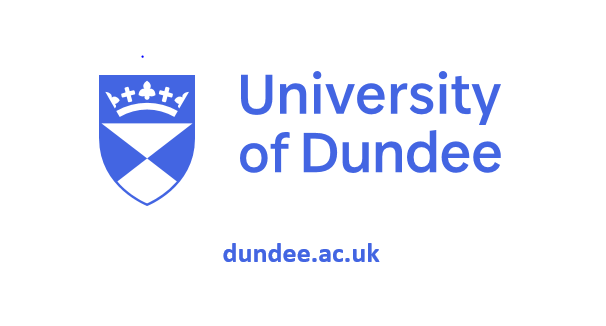 PROCESSING DETAILSBackgroundThe parties entered into the Contract described in these Processing Details. As a consequence of entering into the Contract, the parties have agreed to provide Personal Data as outlined in these Processing Details to facilitate the effective operation of the arrangements envisaged by the Contract.This Controller-to-Controller Processing Agreement sets out the additional terms, requirements and conditions on which one or both of the parties may provide Personal Data and the terms on which such Personal Data may be used by the Recipient in connection with the Contract. This Agreement consist of the below Processing Details and the Processing Conditions and the Schedule in 2 Parts. Signed for and on behalf ofTHE UNIVERSITY OF DUNDEE				  …………………………………….                 Authorised Signatoryby                                                                                        			(Insert name)on  								(Date of signing)at								(Place of signing)In the presence of this witness:……………………………………………………….……………………Witness Sign…………………………………………….………………………………Witness Name…………………………………………….………………………………Witness Address……………………………………………………………………………Signed for and on behalf of[Note 24]				                                         …………………………………….                 Authorised Signatoryby                                                                                       	(Insert name)on  								(Date of signing)at								(Place of signing)In the presence of this witness:…………………………………………..…………………………………Witness Sign…………………………………………………..…………………………Witness Name…………………………………………………………..…………………Witness Address………………………………………………………………….…………PROCESSING CONDITIONSData Protection complianceThis Agreement sets out the framework for the provision of Personal Data between the parties as Controllers. It defines the principles and procedures that the parties shall adhere to and the responsibilities the parties owe to each other. The parties agree that they are Controllers in common in connection with Personal Data provided under this Agreement, and are not joint Controllers. Each party shall comply with all the obligations imposed on a Controller under the Data Protection Laws. The Partner acknowledges that certain Data Protection Laws (such as the GDPR) may apply to the Partner regardless of the location of the Partner. Purposes and the types of Personal Data provided under this AgreementThe parties consider that the provision of Personal Data is necessary for the Purposes. The Personal Data provided by (or on behalf of) the Discloser must not be irrelevant or excessive with regard to the Purposes. The Personal Data provided under this Agreement must be limited to the Personal Data outlined in the Processing Details.The Recipient shall not Process such received Personal Data in a way that is incompatible with the Purposes.The types of Personal Data and special categories of Personal Data which may be provided by (or on behalf of) the relevant Discloser and the relevant categories of Data Subjects to whom such Personal Data relates are outlined in the Processing Details. The Discloser shall ensure that the Personal Data provided by it is accurate and up-to-date at the time of providing such Personal Data. Where either party becomes aware that the Personal Data provided under this Agreement is no longer accurate or up-to-date, it shall promptly inform the other party of such inaccuracy and provide the relevant accurate or updated Personal Data to such other party.Privacy notices and legal grounds for ProcessingEach party shall ensure that it Processes the Personal Data provided (or to be provided) under this Agreement fairly and lawfully in accordance with clause 3.2 during the term of this Agreement.Each party shall ensure that it has legitimate grounds under the Data Protection Laws for the Processing of Personal Data provided (or to be provided) under this Agreement. The parties may choose to specify such grounds in the Processing Details.The Discloser shall, in respect of the Personal Data provided (or to be provided) to the Recipient, ensure that it provides clear and sufficient information to the Data Subjects, in accordance with the Data Protection Laws, of the purposes for which it will Process their Personal Data, the legal basis for such purposes and such other information as is required by Data Protection Laws including:if Personal Data will be transferred by the Discloser to a third party (including the Recipient), that fact and sufficient information about such transfer and the purpose of such transfer to enable the Data Subject to understand the purpose and risks of such transfer; andif Personal Data will be transferred outside the EEA pursuant to clause 12.4 (Transfers of Personal Data) of this Agreement, that fact and sufficient information about such transfer, the purpose of such transfer and the safeguards put in place to enable the Data Subject to understand the purpose and risks of such transfer. The Recipient undertakes to inform the Data Subjects, in accordance with the Data Protection Laws, of the purposes for which it will Process their Personal Data, the legal basis for such purposes and such other information as is required by Data Protection Laws including:if Personal Data will be transferred by the Recipient to a third party, that fact and sufficient information about such transfer and the purpose of such transfer to enable the Data Subject to understand the purpose and risks of such transfer; andif Personal Data will be transferred outside the EEA pursuant to clause 12.3 (Transfers of Personal Data) of this Agreement, that fact and sufficient information about such transfer, the purpose of such transfer and the safeguards put in place to enable the Data Subject to understand the purpose and risks of such transfer.The Discloser warrants that it is entitled to provide the Personal Data provided by it under this Agreement to the Recipient and that it will ensure that the Personal Data provided by it are accurate at the time of provision.Security and trainingThe Recipient shall comply with the access and Processing restrictions outlined in the Processing Details in respect of Personal Data received by it from the Discloser under this Agreement.The parties undertake to have in place throughout the term of this Agreement appropriate technical and organisational security measures to:prevent:unauthorised or unlawful Processing of the Personal Data provided under this Agreement; andthe accidental loss or destruction of, or damage to, the Personal Data provided under this Agreement; andensure a level of security appropriate to:the harm that might result from such unauthorised or unlawful Processing or accidental loss, destruction or damage; andthe nature of the Personal Data to be protectedand without prejudice to the generality of the foregoing, the parties agree to comply with the specific Security Requirements outlined in the Processing Details. Each party shall ensure that its staff members are appropriately trained to handle and Process the  Personal Data provided (or to be provided) under this Agreement in accordance with the required technical and organisational security measures together with applicable Data Protection Laws. Rights of Data Subjects  The parties agree to comply with their obligations to respond to Data Subject access requests and to give effect to other rights of Data Subjects in accordance with Data Protection Laws. The parties each agree to provide such assistance as is reasonably required to enable the other party to comply with requests from Data Subjects to exercise their rights under Data Protection Laws within the time limits imposed by Data Protection Laws.Each party is responsible for maintaining a record of individual requests from Data Subjects, the decisions made and any information that was provided. Records must include copies of the Data Subject’s request, details of the data accessed and shared and where relevant, notes of any meeting, correspondence or phone calls relating to the request.Personal Data BreachesEach party shall comply with its obligation to report a Personal Data Breach to the appropriate Supervisory Authority and (where applicable) Data Subjects under Data Protection Laws and shall each inform the other party of any Personal Data Breach irrespective of whether there is a requirement to notify any Supervisory Authority or Data Subject(s). The parties agree to provide reasonable assistance as is necessary to each other to facilitate the handling of any Personal Data Breach in an expeditious and compliant manner.Dealing with Supervisory Authorities (including the UK Information Commissioner’s Office)Each party shall promptly notify the other of any dispute, claim or query brought by any Supervisory Authority or Data Subject concerning the Processing of Personal Data provided under this Agreement. Each party agrees to co-operate and provide reasonable assistance and information to the other party in dealing with any dispute, claim or query brought by any Supervisory Authority or Data Subject in connection with this Agreement, with a view to settling them amicably and in a timely fashion.The parties agree to respond to any generally available non-binding mediation procedure initiated by a Data Subject or by a Supervisory Authority. If they do participate in the proceedings, the parties may elect to do so remotely (such as by telephone or other electronic means). The parties also agree to consider participating in any other arbitration, mediation or other dispute resolution proceedings developed for data protection disputes.Data Protection Impact AssessmentEach Party shall be responsible for adopting and maintaining a data protection impact assessment relevant to its Processing activities in accordance with Data Protection Laws. Each party agrees to provide the other party reasonable assistance on request from, and at the expense of, such other party in connection with preparation and updating of the other party’s data protection impact assessment.Retention and deletion of Personal DataThe Recipient shall not retain or otherwise Process the Personal Data provided by (or on behalf of) the Discloser for longer than is necessary to carry out the Purposes.The Recipient shall ensure that Personal Data provided by (or on behalf of) the Discloser are either returned to the Discloser or securely deleted or destroyed in accordance with Data Protection Laws as the Discloser may instruct, in the following circumstances: on termination or expiry of this Agreement (unless there is an obligation to Process such Personal Data under applicable laws); andonce Processing of the Personal Data is no longer necessary for the Purposes. Following the deletion or destruction of Personal Data by the Recipient in accordance with clause 9.2, the Recipient shall notify the Discloser that the relevant Personal Data in question has been deleted in accordance with to this Agreement.Term and termination of this AgreementThis Agreement will be deemed to come into effect on the date of signing by UoD hereof and will remain in full force and effect, unless terminated earlier in accordance with this Agreement, until the termination or expiry of the Contract. Each party may terminate this Agreement immediately by giving the other party written notice to that effect in the following circumstances:the other party has breached Data Protection Laws in connection with either this Agreement or the Personal Data provided by (or on behalf of) the terminating party and such breach is either not capable of remedy or is not remedied within 10 days of written notice from the terminating party;the terminating party considers that the other party is not Processing the Personal Data provided by (or on behalf of) such terminating party in accordance with this Agreement; orthe other party acts in any manner which brings or is likely to bring the terminating party into disrepute or is materially adverse to the interests of the terminating party. Any provision of this Agreement that expressly or by implication should come into or continue in force on or after termination of this Agreement will remain in full force and effect. The termination of this Agreement will be without prejudice to any other rights or remedies of any party under this Agreement or at law and shall not affect any claims or rights which a party may have against the other which have accrued prior to such termination.The Partner's failure to comply with the terms of this Agreement is a material breach of the Contract. In such event, UoD may terminate the Contract or, if appropriate, any part of the Contract, effective immediately, on written notice to the Partner, without further liability or obligation. Review of AgreementThe parties shall review the effectiveness of this Agreement at such times as indicated in the Processing Details, having consideration to the Purposes. The Parties shall continue, amend or terminate this Agreement depending on the outcome of such review. Such review will include: assessing whether the purposes for which the Personal Data is being Processed are still the Purposes listed in the Processing Details;assessing whether the Personal Data (including special categories of Personal Data) provided by one or both of the parties is still as outlined in the Processing Details;assessing whether the legal framework governing data quality, retention, and Data Subjects' rights are being complied with; andassessing whether Personal Data Breaches involving the Personal Data provided under this Agreement have been handled in accordance with this Agreement and the applicable legal framework.If during the term of this Agreement the Data Protection Laws change in a way that this Agreement is no longer adequate for the purpose of governing lawful data provision between the parties, the parties will negotiate in good faith to review this Agreement in the light of the new legislation.Transfers of Personal DataFor the purposes of this clause, transfers of Personal Data shall mean any sharing of Personal Data with another party, and shall include, but is not limited to, the following:subcontracting the Processing of Personal Data; or granting another Controller access to the Personal Data.The Recipient shall comply with the requirements of Data Protection Laws if it appoints a third party Processor to Process the Personal Data received from the Discloser.The Recipient must not transfer any Personal Data provided by (or on behalf of) the Discloser outside the EEA unless the Recipient:complies with the provisions of Data Protection Laws in connection with such transfer; andensures that (i) the transfer is to a country approved by the European Commission as providing adequate protection pursuant to Data Protection Laws; (ii) there are appropriate safeguards in place pursuant to Data Protection Laws; or (iii) one of the derogations for specific situations as provided under Data Protection Laws applies to the transfer.If any Personal Data transfer between the parties requires execution of SCC in order to comply with Data Protection Laws (where the Discloser is the entity exporting Personal Data to the Recipient outside the EEA), the parties will complete all relevant details (including Appendices) in, and execute the SCC and take all other actions required to legitimise the transfer.Warranty and indemnityThe Partner warrants that it: will Process the Personal Data provided under this Agreement in compliance with all applicable laws, regulations and other similar instruments that apply to its Personal Data Processing operations;will respond within a reasonable time to enquiries from the relevant Supervisory Authority in relation to the Personal Data provided under this Agreement;will take all appropriate steps to ensure compliance with the security measures set out in clause 4 (Security and training);shall comply with clauses 9 (Retention and deletion of Personal Data) and 12 (Transfers of Personal Data);shall give effect to the rights of Data Subjects in accordance with Data Protection Laws; and has full power and authority to receive, provide, store and Process the Personal Data, to use and provide it for the Purposes and to give the warranties, indemnities and enter into and perform its obligations under and in terms of this Agreement.The Partner shall indemnify UoD on demand against all liabilities, costs, expenses, damages and losses (including but not limited to any direct, indirect or consequential losses, loss of profit, loss of reputation and all interest, penalties and legal costs (calculated on a full indemnity basis) and all other professional costs and expenses) suffered or incurred by UoD arising out of or in connection with the breach of either this Agreement or the Data Protection Laws by the Partner, its employees, contractors, Processors, agents or other representatives.  Any limitation of liability set forth in the Contract will not apply to the indemnity or reimbursement obligations of this Agreement. The Partner shall hold and ensure that it continues to hold throughout the term of this Agreement a satisfactory level of and appropriate insurance cover with a reputable insurer to cover the Partner’s obligations under this Agreement. The Partner will disclose to UoD satisfactory evidence of such insurance (including the amount and type of cover effected) and payment of current premiums upon request by UoD.Nothing in this Agreement will:limit or exclude any liability for death or personal injury resulting from negligence; orlimit or exclude any liability for fraud or fraudulent misrepresentation; orlimit any liabilities in any way that is not permitted under applicable law; orexclude any liabilities that may not be excluded under applicable law.Subject to clause 13.5, neither party shall in any circumstances be liable whether in contract, delict (including for negligence and breach of statutory duty howsoever arising), misrepresentation (whether innocent or negligent), restitution or otherwise, for:any loss (whether direct or indirect) of profits, business, business opportunities, revenue, turnover, reputation or goodwill;loss (whether direct or indirect) of anticipated savings or wasted expenditure (including management time); orany loss or liability (whether direct or indirect) under or in relation to any other contract.Clause 13.6 shall not prevent claims: under clause 13.2;for direct financial loss that are not excluded under any of the categories set out in clause 13.6(a); orfor tangible property or physical damage.Except as expressly stated in this Agreement, all warranties, conditions and terms, whether express or implied by statute, common law or otherwise are hereby excluded to the extent permitted by law.NoticesAny notice or other communication required to be given under this Agreement will be served personally, by first class post or (international) courier to the address of the relevant party’s contacts outlined in the Processing Details (including both UoD Contacts).  Any notice so given will be deemed to have been duly served if:personally delivered, on the day of delivery; orif sent by post or courier within the United Kingdom, forty-eight (48) hours after posting; orif sent by international courier, 7 days after posting.Any notice given under or in connection with this Agreement shall be in the English language.  LanguageThis Agreement is drafted in the English language.  If it is translated into any other language, the English language version shall prevail.All other documents provided under or in connection with this Agreement shall be in the English language, or accompanied by a certified English translation.  If such document is translated into any other language, the English language version shall prevail.GeneralThis Agreement is incorporated into the Contract. The definitions in Schedule Part 1 to these Processing Conditions shall apply to this Agreement.The following rules of interpretation shall apply to this Agreement: any reference to a recital, clause or Schedule Part is to the relevant recital, clause or Schedule Part of or to this Agreement and any reference to a sub-clause or paragraph is to the relevant sub-clause or paragraph of the clause or Schedule Part in which it appears;the clause headings are included for convenience only and shall not affect the construction or interpretation of this Agreement;use of the singular includes the plural and vice versa and use of any gender includes the other genders;any reference to "persons" includes natural persons, firms, partnerships, companies, corporations, associations, organisations, governments, states, foundations and trusts (in each case whether or not having separate legal personality);any reference to a statute, statutory provision or subordinate legislation ("legislation") shall (except where the context otherwise requires) be construed as referring to such legislation as amended and in force from time to time and to any legislation which re-enacts or consolidates (with or without modification) any such legislation; any reference to a Scottish legal term for any action, remedy, method of judicial proceeding, legal document, legal status, court, official or any legal concept or thing shall, in respect of any jurisdiction other than Scotland, be deemed to include a reference to what most nearly approximates in that jurisdiction to the Scottish legal term;any phrase introduced by the terms "including", "include", "in particular" or any similar expression shall be construed as illustrative and shall not limit the sense of the words preceding those terms; andreferences to any act or omission or breach or non-compliance by or on the part of either party shall be deemed to include a reference to any act, omission, breach or non-compliance by any contractor, Processor, personnel or other representative of the relevant party. In the case of conflict or ambiguity between:any provision contained in these Processing Conditions and any provision contained in the Processing Details, the provisions in the Processing Details will prevail;any of the provisions of this Agreement and the provisions of the Contract, the provisions of this Agreement will prevail; andany of the provisions of this Agreement and any executed SCC, the provisions of the executed SCC will prevail.Each party shall perform its obligations under this Agreement at its own cost.This Agreement and the Contract constitute the entire understanding between the parties in relation to their subject matter and supersede any prior arrangements, understandings, promises or agreements made or existing between the parties regarding their subject matter.No party shall be entitled to assign, novate, transfer, sub-license or sub-contract any of its rights or obligations under this Agreement without the prior written consent of the other party.No amendment of any term of this Agreement shall be effective unless it is in writing and signed by or on behalf of each party.No failure or delay by a party to exercise any right or remedy provided under this Agreement or by law shall constitute a waiver of that or any other right or remedy, nor shall it prevent or restrict the further exercise of that or any other right or remedy. No single or partial exercise of such right or remedy shall prevent or restrict the further exercise of that or any other right or remedy.Nothing in this Agreement shall be construed as establishing or implying any partnership or joint venture between the parties and nothing in this Agreement shall be deemed to constitute one party as an agent of another party or authorise a party to bind another party.A person who is not a party to this Agreement shall have no right to enforce any of its provisions which, expressly or by implication, confer a benefit on him, without the prior written agreement of both parties and this Agreement does not give rise to any rights under the Contract (Third Party Rights) (Scotland) Act 2017 to enforce any term of this Agreement (but this does not affect any right or remedy of any person which exists or is available otherwise than pursuant to the Contract (Third Party Rights) (Scotland) Act 2017).Neither party shall be in breach of this Agreement nor liable for delay in performing, or failure to perform, any of its obligations under this Agreement if such delay or failure result from events, circumstances or causes beyond its reasonable control. In such circumstances the affected party shall be entitled to a reasonable extension of the time for performing such obligations. If the period of delay or non-performance continues for eight (8) weeks, the party not affected may terminate this Agreement by giving thirty (30) days' written notice to the affected party.If any provision or part-provision of this Agreement is or becomes invalid, illegal or unenforceable, it shall be deemed modified to the minimum extent necessary to make it valid, legal and enforceable. If such modification is not possible, the relevant provision or part-provision shall be deemed deleted. Any modification to or deletion of a provision or part-provision under this clause shall not affect the validity and enforceability of the rest of this Agreement.This Agreement may be executed in any number of counterparts, each of which when executed and delivered shall constitute a duplicate original, but all the counterparts shall together constitute the one agreement.This Agreement shall be interpreted and applied in accordance with the laws of Scotland and the parties hereby submit to the exclusive jurisdiction of the Scottish courts.This is the Schedule in two (2) Parts to the foregoing Processing Conditions between University of Dundee and the Partner named in the Processing Details.SCHEDULEPART 1DEFINITIONSSCHEDULEPART 2Commission Decision C(2004)5721SET IIStandard contractual clauses for the transfer of personal data from the Community to third countries (controller to controller transfers)Data transfer agreementbetweenUniversity of Dundee	(name)149 Nethergate, Dundee, DD1 4HN, United Kingdom	(address and country of establishment)hereinafter “data exporter”and[Note 25]	(name)	(address and country of establishment)hereinafter “data importer”each a “party”; together “the parties”.DefinitionsFor the purposes of the clauses:“personal data”, “special categories of data/sensitive data”, “process/processing”, “controller”, “processor”, “data subject” and “supervisory authority/authority” shall have the same meaning as in Directive 95/46/EC of 24 October 1995 (whereby “the authority” shall mean the competent data protection authority in the territory in which the data exporter is established);“the data exporter” shall mean the controller who transfers the personal data;“the data importer” shall mean the controller who agrees to receive from the data exporter personal data for further processing in accordance with the terms of these clauses and who is not subject to a third country’s system ensuring adequate protection;“clauses” shall mean these contractual clauses, which are a free-standing document that does not incorporate commercial business terms established by the parties under separate commercial arrangements.The details of the transfer (as well as the personal data covered) are specified in Annex B, which forms an integral part of the clauses.Obligations of the data exporterThe data exporter warrants and undertakes that:The personal data have been collected, processed and transferred in accordance with the laws applicable to the data exporter.It has used reasonable efforts to determine that the data importer is able to satisfy its legal obligations under these clauses.It will provide the data importer, when so requested, with copies of relevant data protection laws or references to them (where relevant, and not including legal advice) of the country in which the data exporter is established.It will respond to enquiries from data subjects and the authority concerning processing of the personal data by the data importer, unless the parties have agreed that the data importer will so respond, in which case the data exporter will still respond to the extent reasonably possible and with the information reasonably available to it if the data importer is unwilling or unable to respond. Responses will be made within a reasonable time.It will make available, upon request, a copy of the clauses to data subjects who are third party beneficiaries under clause III, unless the clauses contain confidential information, in which case it may remove such information. Where information is removed, the data exporter shall inform data subjects in writing of the reason for removal and of their right to draw the removal to the attention of the authority. However, the data exporter shall abide by a decision of the authority regarding access to the full text of the clauses by data subjects, as long as data subjects have agreed to respect the confidentiality of the confidential information removed. The data exporter shall also provide a copy of the clauses to the authority where required.Obligations of the data importerThe data importer warrants and undertakes that:It will have in place appropriate technical and organisational measures to protect the personal data against accidental or unlawful destruction or accidental loss, alteration, unauthorised disclosure or access, and which provide a level of security appropriate to the risk represented by the processing and the nature of the data to be protected.It will have in place procedures so that any third party it authorises to have access to the personal data, including processors, will respect and maintain the confidentiality and security of the personal data. Any person acting under the authority of the data importer, including a data processor, shall be obligated to process the personal data only on instructions from the data importer. This provision does not apply to persons authorised or required by law or regulation to have access to the personal data.It has no reason to believe, at the time of entering into these clauses, in the existence of any local laws that would have a substantial adverse effect on the guarantees provided for under these clauses, and it will inform the data exporter (which will pass such notification on to the authority where required) if it becomes aware of any such laws.It will process the personal data for purposes described in Annex B, and has the legal authority to give the warranties and fulfil the undertakings set out in these clauses.It will identify to the data exporter a contact point within its organisation authorised to respond to enquiries concerning processing of the personal data, and will cooperate in good faith with the data exporter, the data subject and the authority concerning all such enquiries within a reasonable time. In case of legal dissolution of the data exporter, or if the parties have so agreed, the data importer will assume responsibility for compliance with the provisions of clause I(e).At the request of the data exporter, it will provide the data exporter with evidence of financial resources sufficient to fulfil its responsibilities under clause III (which may include insurance coverage).Upon reasonable request of the data exporter, it will submit its data processing facilities, data files and documentation needed for processing to reviewing, auditing and/or certifying by the data exporter (or any independent or impartial inspection agents or auditors, selected by the data exporter and not reasonably objected to by the data importer) to ascertain compliance with the warranties and undertakings in these clauses, with reasonable notice and during regular business hours. The request will be subject to any necessary consent or approval from a regulatory or supervisory authority within the country of the data importer, which consent or approval the data importer will attempt to obtain in a timely fashion.It will process the personal data, at its option, in accordance with:the data protection laws of the country in which the data exporter is established, orthe relevant provisions of any Commission decision pursuant to Article 25(6) of Directive 95/46/EC, where the data importer complies with the relevant provisions of such an authorisation or decision and is based in a country to which such an authorisation or decision pertains, but is not covered by such authorisation or decision for the purposes of the transfer(s) of the personal data, orthe data processing principles set forth in Annex A.Data importer to indicate which option it selects: [Note 26]	Initials of data importer:	;It will not disclose or transfer the personal data to a third party data controller located outside the European Economic Area (EEA) unless it notifies the data exporter about the transfer andthe third party data controller processes the personal data in accordance with a Commission decision finding that a third country provides adequate protection, orthe third party data controller becomes a signatory to these clauses or another data transfer agreement approved by a competent authority in the EU, ordata subjects have been given the opportunity to object, after having been informed of the purposes of the transfer, the categories of recipients and the fact that the countries to which data is exported may have different data protection standards, orwith regard to onward transfers of sensitive data, data subjects have given their unambiguous consent to the onward transferLiability and third party rightsEach party shall be liable to the other parties for damages it causes by any breach of these clauses. Liability as between the parties is limited to actual damage suffered. Punitive damages (i.e. damages intended to punish a party for its outrageous conduct) are specifically excluded. Each party shall be liable to data subjects for damages it causes by any breach of third party rights under these clauses. This does not affect the liability of the data exporter under its data protection law.The parties agree that a data subject shall have the right to enforce as a third party beneficiary this clause and clauses I(b), I(d), I(e), II(a), II(c), II(d), II(e), II(h), II(i), III(a), V, VI(d) and VII against the data importer or the data exporter, for their respective breach of their contractual obligations, with regard to his personal data, and accept jurisdiction for this purpose in the data exporter’s country of establishment. In cases involving allegations of breach by the data importer, the data subject must first request the data exporter to take appropriate action to enforce his rights against the data importer; if the data exporter does not take such action within a reasonable period (which under normal circumstances would be one month), the data subject may then enforce his rights against the data importer directly. A data subject is entitled to proceed directly against a data exporter that has failed to use reasonable efforts to determine that the data importer is able to satisfy its legal obligations under these clauses (the data exporter shall have the burden to prove that it took reasonable efforts).Law applicable to the clausesThese clauses shall be governed by the law of the country in which the data exporter is established, with the exception of the laws and regulations relating to processing of the personal data by the data importer under clause II(h), which shall apply only if so selected by the data importer under that clause.Resolution of disputes with data subjects or the authorityIn the event of a dispute or claim brought by a data subject or the authority concerning the processing of the personal data against either or both of the parties, the parties will inform each other about any such disputes or claims, and will cooperate with a view to settling them amicably in a timely fashion.The parties agree to respond to any generally available non-binding mediation procedure initiated by a data subject or by the authority. If they do participate in the proceedings, the parties may elect to do so remotely (such as by telephone or other electronic means). The parties also agree to consider participating in any other arbitration, mediation or other dispute resolution proceedings developed for data protection disputes.Each party shall abide by a decision of a competent court of the data exporter’s country of establishment or of the authority which is final and against which no further appeal is possible.TerminationIn the event that the data importer is in breach of its obligations under these clauses, then the data exporter may temporarily suspend the transfer of personal data to the data importer until the breach is repaired or the contract is terminated.In the event that:the transfer of personal data to the data importer has been temporarily suspended by the data exporter for longer than one month pursuant to paragraph (a);compliance by the data importer with these clauses would put it in breach of its legal or regulatory obligations in the country of import;the data importer is in substantial or persistent breach of any warranties or undertakings given by it under these clauses;a final decision against which no further appeal is possible of a competent court of the data exporter’s country of establishment or of the authority rules that there has been a breach of the clauses by the data importer or the data exporter; ora petition is presented for the administration or winding up of the data importer, whether in its personal or business capacity, which petition is not dismissed within the applicable period for such dismissal under applicable law; a winding up order is made; a receiver is appointed over any of its assets; a trustee in bankruptcy is appointed, if the data importer is an individual; a company voluntary arrangement is commenced by it; or any equivalent event in any jurisdiction occursthen the data exporter, without prejudice to any other rights which it may have against the data importer, shall be entitled to terminate these clauses, in which case the authority shall be informed where required. In cases covered by (i), (ii), or (iv) above the data importer may also terminate these clauses.Either party may terminate these clauses if (i) any Commission positive adequacy decision under Article 25(6) of Directive 95/46/EC (or any superseding text) is issued in relation to the country (or a sector thereof) to which the data is transferred and processed by the data importer, or (ii) Directive 95/46/EC (or any superseding text) becomes directly applicable in such country.The parties agree that the termination of these clauses at any time, in any circumstances and for whatever reason (except for termination under clause VI(c)) does not exempt them from the obligations and/or conditions under the clauses as regards the processing of the personal data transferred.Variation of these clausesThe parties may not modify these clauses except to update any information in Annex B, in which case they will inform the authority where required. This does not preclude the parties from adding additional commercial clauses where required.Description of the TransferThe details of the transfer and of the personal data are specified in Annex B. The parties agree that Annex B may contain confidential business information which they will not disclose to third parties, except as required by law or in response to a competent regulatory or government agency, or as required under clause I(e). The parties may execute additional annexes to cover additional transfers, which will be submitted to the authority where required. Annex B may, in the alternative, be drafted to cover multiple transfers.[Note 27]Dated:	FOR DATA IMPORTER					FOR DATA EXPORTERANNEX ADATA PROCESSING PRINCIPLESPurpose limitation: Personal data may be processed and subsequently used or further communicated only for purposes described in Annex B or subsequently authorised by the data subject.Data quality and proportionality: Personal data must be accurate and, where necessary, kept up to date. The personal data must be adequate, relevant and not excessive in relation to the purposes for which they are transferred and further processed.Transparency: Data subjects must be provided with information necessary to ensure fair processing (such as information about the purposes of processing and about the transfer), unless such information has already been given by the data exporter.Security and confidentiality: Technical and organisational security measures must be taken by the data controller that are appropriate to the risks, such as against accidental or unlawful destruction or accidental loss, alteration, unauthorised disclosure or access, presented by the processing. Any person acting under the authority of the data controller, including a processor, must not process the data except on instructions from the data controller.Rights of access, rectification, deletion and objection: As provided in Article 12 of Directive 95/46/EC, data subjects must, whether directly or via a third party, be provided with the personal information about them that an organisation holds, except for requests which are manifestly abusive, based on unreasonable intervals or their number or repetitive or systematic nature, or for which access need not be granted under the law of the country of the data exporter. Provided that the authority has given its prior approval, access need also not be granted when doing so would be likely to seriously harm the interests of the data importer or other organisations dealing with the data importer and such interests are not overridden by the interests for fundamental rights and freedoms of the data subject. The sources of the personal data need not be identified when this is not possible by reasonable efforts, or where the rights of persons other than the individual would be violated. Data subjects must be able to have the personal information about them rectified, amended, or deleted where it is inaccurate or processed against these principles. If there are compelling grounds to doubt the legitimacy of the request, the organisation may require further justifications before proceeding to rectification, amendment or deletion. Notification of any rectification, amendment or deletion to third parties to whom the data have been disclosed need not be made when this involves a disproportionate effort. A data subject must also be able to object to the processing of the personal data relating to him if there are compelling legitimate grounds relating to his particular situation. The burden of proof for any refusal rests on the data importer, and the data subject may always challenge a refusal before the authority.Sensitive data: The data importer shall take such additional measures (e.g. relating to security) as are necessary to protect such sensitive data in accordance with its obligations under clause II.Data used for marketing purposes: Where data are processed for the purposes of direct marketing, effective procedures should exist allowing the data subject at any time to “opt-out” from having his data used for such purposes.Automated decisions: For purposes hereof “automated decision” shall mean a decision by the data exporter or the data importer which produces legal effects concerning a data subject or significantly affects a data subject and which is based solely on automated processing of personal data intended to evaluate certain personal aspects relating to him, such as his performance at work, creditworthiness, reliability, conduct, etc. The data importer shall not make any automated decisions concerning data subjects, except when:	a) 	i. 	such decisions are made by the data importer in entering into or performing a contract with the  data subject, and
		ii. 	the data subject is given an opportunity to discuss the results of a relevant automated decision  with a 	representative of the parties making such decision or otherwise to make representations to that  parties.	or	b)	where otherwise provided by the law of the data exporter.ANNEX BDESCRIPTION OF THE TRANSFER(To be completed by the parties)Data subjects
The personal data transferred concern the following categories of data subjects:
[Note28]………………………………………………………………………………………………………………………………………………………………………………………………………………………………………………………………………………………………………………………………………………………………………………………………………………………………………………………………………………………………………………………………Purposes of the transfer(s)
The transfer is made for the following purposes:
[Note29]………………………………………………………………………………………………………………………………………………………………………………………………………………………………………………………………………………………………………………………………………………………………………………………………………………………………………………………………………………………………………………………………Categories of data
The personal data transferred concern the following categories of data:
[Note30]………………………………………………………………………………………………………………………………………………………………………………………………………………………………………………………………………………………………………………………………………………………………………………………………………………………………………………………………………………………………………………………………Recipients
The personal data transferred may be disclosed only to the following recipients or categories of recipients:
[Note31]………………………………………………………………………………………………………………………………………………………………………………………………………………………………………………………………………………………………………………………………………………………………………………………………………………………………………………………………………………………………………………………………Sensitive data (if appropriate)
The personal data transferred concern the following categories of sensitive data:
[Note32]………………………………………………………………………………………………………………………………………………………………………………………………………………………………………………………………………………………………………………………………………………………………………………………………………………………………………………………………………………………………………………………………Data protection registration information of data exporter (where applicable)
[Note33]………………………………………………………………………………………………………………………………………………………………………………………………………………………………………………………………………………………………………………………………………………………………………………………………………………………………………………………………………………………………………………………………Additional useful information (storage limits and other relevant information)
[Note34]………………………………………………………………………………………………………………………………………………………………………………………………………………………………………………………………………………………………………………………………………………………………………………………………………………………………………………………………………………………………………………………………Contact points for data protection enquiries Data importer	[Note 35]			Data exporter [Note 36]
…………………………………………	……	…………………………………………………
…………………………………………	……		…………………………………………………
…………………………………………	……		…………………………………………………Parties and the ContractParties and the ContractUoDUniversity of Dundee, established by Royal Charter dated 20 July 1967 and a registered Scottish Charity (charity number SC015096), having its principal office at 149 Nethergate, Dundee, DD1 4HNPartner[Note 1]ContractName and Subject matter of the contract: [Note 2]Date(s) of signing if the contract: [Note 3]Other Processing DetailsOther Processing DetailsOther Processing DetailsPurposesPerformance of the parties’ obligations under the Contract. As required by applicable law or regulatory body.[Note 4]Performance of the parties’ obligations under the Contract. As required by applicable law or regulatory body.[Note 4]Personal Data provided by (or on behalf of) UoD (acting as the Discloser, where the Partner is the Recipient)(if applicable)Personal Data provided by (or on behalf of) UoD (acting as the Discloser, where the Partner is the Recipient)(if applicable)Personal Data provided by (or on behalf of) UoD (acting as the Discloser, where the Partner is the Recipient)(if applicable)Personal Data provided by (or on behalf of) UoD[Note 5][Note 5]Special categories of Personal Data provided by (or on behalf of) UoD[Note 6][Note 6]Categories of Data Subjects[Note 7][Note 7]UoD’s legal grounds to provide Personal Data[Note 8][Note 8]Partner’s legal grounds to Process Personal Data provided by (or on behalf of) UoD[Note 9][Note 9]Partner’s legal grounds to Process special categories of Personal Data[Note 10][Note 10]Personal Data provided by (or on behalf of) the Partner (acting as the Discloser, where UoD is the Recipient)Personal Data provided by (or on behalf of) the Partner (acting as the Discloser, where UoD is the Recipient)Personal Data provided by (or on behalf of) the Partner (acting as the Discloser, where UoD is the Recipient)Personal Data provided by (or on behalf of) the Partner[Note 11][Note 11]Special categories of Personal Data provided by (or on behalf of) the Partner[Note 12][Note 12]Categories of Data Subjects[Note 13][Note 13]Partner’s legal grounds to provide Personal Data[Note 14][Note 14]UoD’s legal grounds to Process Personal Data provided by (or on behalf of) the Partner[Note 15][Note 15]UoD’s legal grounds to Process special categories of Personal Data[Note 16][Note 16]Other applicable detailsOther applicable detailsOther applicable detailsAccess and Processing restrictions the Recipient must follow[Note 17][Note 17]Security Requirements [Note 18]Personnel security requirements: Technical security requirements: Physical security requirements: Any other agreed security requirements: [Note 18]Personnel security requirements: Technical security requirements: Physical security requirements: Any other agreed security requirements: Review of this AgreementEvery [Note 19] monthsFirst review being [Note 20] months from commencement of this AgreementEvery [Note 19] monthsFirst review being [Note 20] months from commencement of this AgreementUoD Contacts[Note 21]Name: Position:University address:E-mail:Cc: Telephone: Mobile:[Note 22]Name: Position:University address:E-mail:Cc: Telephone: Mobile:Partner Contact[Note 23]Name: Position:Address:E-mail:Cc: Telephone: Mobile:[Note 23]Name: Position:Address:E-mail:Cc: Telephone: Mobile:“Agreement”this Controller-to-Controller data processing agreement between UoD and the Partner consisting of the Processing Details, the Processing Conditions and this Schedule in two (2) Parts;“Contract”means the contract between the parties as specified in the Processing Details; “Controller” has the meaning given in the Data Protection Laws;“Data Processing Details”means the data processing details annexed to and forming part of this Agreement; “Data Protection Laws”means the Data Protection Act 2018, the GDPR and any other applicable laws relating to the processing of personal data and privacy;“Data Subject”has the meaning given in the Data Protection Laws;“Discloser”means a party providing Personal Data under this Agreement (which may be one or both of the parties);“EEA”means the European Economic Area;“GDPR” means Regulation (EU) 2016/679 of the European Parliament and of the Council of 27 April 2016 on the protection of natural persons with regard to the processing of personal data and on the free movement of such data, and repealing Directive 95/46/EC (General Data Protection Regulation);“parties”UoD and the Partner, and the word “party” shall be construed accordingly;“Personal Data”has the meaning given in the Data Protection Laws;“Personal Data Breach”has the meaning given in the Data Protection Laws;“Processing”has the meaning given in the Data Protection Laws; and“Processor”has the meaning given in the Data Protection Laws; and“Purposes”means the purposes specified in the Processing Details;“Recipient”means a party receiving Personal Data under this Agreement (which may be one or both of the parties);“Schedule” means this Schedule in two (2) Parts annexed to the Processing Conditions and forming part of this Agreement;“Security Requirements”means the security requirements outlined in the Processing Details;“Standard Contractual Clauses” or “SCC”the European Commission's Standard Contractual Clauses for the transfer of Personal Data from the European Union to controllers established in third countries (controller-to-controller transfers), as set out in the Annex to Commission Decision 2004/915/EC and Schedule Part 2 (as may be updated or replaced from time to time); and“Supervisory Authority”has the meaning given in the Data Protection Laws. 